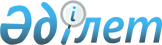 О внесении изменений в решение Кордайского районного маслихата от 26 декабря 2008 года N 12-4 "О районном бюджете на 2009 год"
					
			Утративший силу
			
			
		
					Решение маслихата Кордайского района Жамбылской области от 04 августа 2009 года N 19-2. Зарегистрировано Управлением юстиции Кордайского района Жамбылской области 18 августа 2009 года за номером 81. Прекращено действие по истечении срока, на который решение было принято (письмо Департамента юстиции Жамбылской области от 11.03.2013 года № 2-2-17/388)      Сноска. Прекращено действие по истечении срока, на который решение было принято (письмо Департамента юстиции Жамбылской области от 11.03.2013 года № 2-2-17/388).      Примечание РЦПИ.

      В тексте сохранена авторская орфография и пунктуация.      В соответствии со статьями 106 и 109 Бюджетного кодекса Республики Казахстан от 4 декабря 2008 года, статьей 6 Закона Республики Казахстан “О местном государственном управлении и самоуправлении в Республике Казахстан” от 23 января 2001 года и на основании решения Жамбылского областного маслихата от 23 июля 2009 года № 15-4 «О внесении изменений и дополнения в решение Жамбылского областного маслихата от 18 декабря 2008 года № 10-4 «Об областном бюджете на 2009 год» (зарегистрировано в Реестре государственной регистрации нормативных правовых актов за № 1728) районный маслихат РЕШИЛ:



      1. Внести в решение Кордайского районного маслихата от 26 декабря 2008 года № 12-4 “О районном бюджете на 2009 год” ((зарегистрировано в Реестре государственной регистрации нормативных правовых актов за № 6-5-71, опубликовано 17 января 2009 года за № 7-8 в районной газете “Қордай шамшырағы” - “Кордайский маяк”), с внесенными изменениями решением районного маслихата от 19 февраля 2009 года № 14-2 «О внесении изменений в решение Кордайского районного маслихата от 26 декабря 2008 года № 12-4 «О районном бюджете на 2009 год» (зарегистрировано в Реестре государственной регистрации нормативных правовых актов за № 6-5-75, опубликовано 18 марта 2009 года за № 33 в районной газете “Қордай шамшырағы” - “Кордайский маяк”), решением районного маслихата от 27 апреля 2009 года № 16-2 «О внесении изменений в решение Кордайского районного маслихата от 26 декабря 2008 года № 12-4 «О районном бюджете на 2009 год» (зарегистрировано в Реестре государственной регистрации нормативных правовых актов за № 6-5-76, опубликовано 13 мая 2009 года за № 57 в районной газете “Қордай шамшырағы” - “Кордайский маяк”)) следующие изменения:



      в пункте 1:

      в подпункте 1):

      цифры «3831342» заменить цифрами «3860293»;

      цифры «36710» заменить цифрами «63689»;

      цифры «3343901» заменить цифрами «3345873»;

      в подпункте 2) цифры «3875163» заменить цифрами «3904114».



      Приложения 1, 5 к указанному решению изложить в новой редакции  согласно приложениям 1, 2 к настоящему решению.



      2. Настоящее решение вступает в силу со дня государственной регистрации в органах юстиции и вводится в действие с 1 января 2009 года.      Председатель сессии                    Секретарь

      районного маслихата                    районного маслихата

      Е. Макулбаев                           Т. Сугирбай

Приложение1             

к решению Кордайского районного маслихата

от 4 августа 2009 года № 19-2     Приложение1             

к решению Кордайского районного маслихата

от 26 декабря 2008 года № 12-4     Районный бюджет на 2009 год

                                                        (тысяч тенге)Приложение 2            

к решению Кордайского районного маслихата

от 4 августа 2009 года № 19-2Приложение 5            

к решению Кордайского районного маслихата

от 26 декабря 2008 года № 12-4        

Бюджетные программы каждого сельского округа на 2009 год                                                         (тыс. тенге)продолжение таблицы
					© 2012. РГП на ПХВ «Институт законодательства и правовой информации Республики Казахстан» Министерства юстиции Республики Казахстан
				КатегорияКатегорияКатегорияКатегорияСуммаКлассКлассКлассСуммаПодклассПодклассСуммаНаименованиеСумма12345I. ДОХОДЫ38602931НАЛОГОВЫЕ ПОСТУПЛЕНИЯ44637101Подоходный налог795822Индивидуальный подоходный налог7958203Социальный налог998091Социальный налог9980904Налоги на собственность2447981Налоги на имущество1766423Земельный налог121074Налог на транспортные средства516175Единый земельный налог443205Внутренние налоги на товары, работы и услуги166762Акцизы60713Поступления за использование природных и других ресурсов21484Сборы за ведение предпринимательской и профессиональной деятельности845708Обязательные платежи, взимаемые за совершение юридически значимых действий и (или) выдачу документов уполномоченными на то государственными органами или должностными лицами55061Государственная пошлина55062НЕНАЛОГОВЫЕ ПОСТУПЛЕНИЯ6368901Доходы от государственной собственности8791Поступления части чистого дохода государственных предприятий2755Доходы от аренды имущества, находящегося в государственной собственности60402Поступления от реализации товаров (работ, услуг) государственными учреждениями, финансируемыми из государственного бюджета12241Поступления от реализации товаров (работ, услуг) государственными учреждениями, финансируемыми из государственного бюджета122404Штрафы, пени, санкции, взыскания, налагаемые государственными учреждениями, финансируемыми из государственного бюджета, а также содержащимися и финансируемыми из бюджета (сметы расходов) Национального Банка Республики Казахстан338671Штрафы, пени, санкции, взыскания, налагаемые государственными учреждениями, финансируемыми из государственного бюджета, а также содержащимися и финансируемыми из бюджета (сметы расходов) Национального Банка Республики Казахстан, за исключением поступлений от организаций нефтяного сектора3386706Прочие неналоговые поступления277191Прочие неналоговые поступления277193ПОСТУПЛЕНИЯ ОТ ПРОДАЖИ ОСНОВНОГО КАПИТАЛА436001Продажа государственного имущества, закрепленного за государственными учреждениями601Продажа государственного имущества, закрепленного за государственными учреждениями6003Продажа земли и нематериальных активов43001Продажа земли30002Продажа нематериальных активов13004ПОСТУПЛЕНИЯ ТРАНСФЕРТОВ334587302Трансферты из вышестоящих органов государственного управления33458732Трансферты из областного бюджета3345873Функциональная группаФункциональная группаФункциональная группаФункциональная группаСуммаАдминистратор бюджетных программАдминистратор бюджетных программАдминистратор бюджетных программСуммаПрограммаПрограммаСуммаНаименованиеСумма12345ІІ. ЗАТРАТЫ39041141Государственные услуги общего характера231582112Аппарат маслихата района (города областного значения)10766001Обеспечение деятельности маслихата района (города областного значения)10766122Аппарат акима района (города областного значения)38496001Обеспечение деятельности акима района (города областного значения)38135002Создание информационных систем361123Аппарат акима района в городе, города районного значения, поселка, аула (села), аульного (сельского) округа149968001Функционирование аппарата акима района в городе, города районного значения, поселка, аула (села), аульного (сельского) округа149968452Отдел финансов района (города областного значения)22552001Обеспечение деятельности Отдела финансов17937003Проведение оценки имущества в целях налогообложения4615453Отдел экономики и бюджетного планирования района (города областного значения)9800001Обеспечение деятельности Отдела экономики и бюджетного планирования98002Оборона2247122Аппарат акима района (города областного значения)2247005Мероприятия в рамках исполнения всеобщей воинской обязанности22473Общественный порядок, безопасность, правовая, судебная, уголовно-исполнительная деятельность1372458Отдел жилищно-коммунального хозяйства, пассажирского транспорта и автомобильных дорог района (города областного значения)1372021Обеспечение безопасности дорожного движения в населенных пунктах13724Образование2628718464Отдел образования района (города областного значения)163915009Обеспечение деятельности организаций дошкольного воспитания и обучения163915123Аппарат акима района в городе, города районного значения, поселка, аула (села), аульного (сельского) округа3480005Организация бесплатного подвоза учащихся до школы и обратно в аульной (сельской) местности3480464Отдел образования района (города областного значения)2355133003Общеобразовательное обучение2296870006Дополнительное образование для детей 45548010Внедрение новых технологий обучения в государственной системе образования за счет целевых трансфертов из республиканского бюджета12715464Отдел образования района (города областного значения)12411018Организация профессионального обучения12411464Отдел образования района (города областного значения)93779001Обеспечение деятельности отдела образования8242005Приобретение и доставка учебников, учебно-методических комплексов для государственных учреждений образования района (города областного значения)28049007Проведение школьных олимпиад, внешкольных мероприятий и конкурсов районного (городского) масштаба438011Капитальный, текущий ремонт объектов образования в рамках реализации стратегии региональной занятости и переподготовки кадров570506Социальная помощь и социальное обеспечение322132123Аппарат акима района в городе, города районного значения, поселка, аула (села), аульного (сельского) округа10858003Оказание социальной помощи нуждающимся гражданам на дому10858451Отдел занятости и социальных программ района (города областного значения)292891002Программа занятости67893004Оказание социальной помощи на приобретение  топлива специалистам здравоохранения, образования, социального обеспечения, культуры и спорта в сельской местности в соответствии с законодательством Республики Казахстан13268005Государственная адресная социальная помощь35700006Жилищная помощь53773007Социальная помощь отдельным категориям нуждающихся граждан по решениям местных представительных органов16783010Материальное обеспечение детей-инвалидов, воспитывающихся и обучающихся на дому6420016Государственные пособия на детей до 18 лет92302017Обеспечение нуждающихся инвалидов обязательными гигиеническими средствами и предоставление услуг специалистами жестового языка, индивидуальными помощниками в соответствии с индивидуальной программой реабилитации инвалида6752451Отдел занятости и социальных программ района (города областного значения)18383001Обеспечение деятельности отдела занятости и социальных программ17013011Оплата услуг по зачислению, выплате и доставке пособий и других социальных выплат13707Жилищно-коммунальное хозяйство240412123Аппарат акима района в городе, города районного значения, поселка, аула (села), аульного (сельского) округа10256014Организация водоснабжения населенных пунктов10256467Отдел строительства района (города областного значения)167294006Развитие системы водоснабжения167294123Аппарат акима района в городе, города районного значения, поселка, аула (села), аульного (сельского) округа62862008Освещение улиц населенных пунктов21668009Обеспечение санитарии населенных пунктов3310010Содержание мест захоронений и погребение безродных300011Благоустройство и озеленение населенных пунктов375848Культура, спорт, туризм и информационное пространство318495455Отдел культуры и развития языков района (города областного значения)259829003Поддержка культурно-досуговой работы259829465Отдел физической культуры и спорта района (города областного значения)6807006Проведение спортивных соревнований на районном (города областного значения) уровне6807455Отдел культуры и развития языков района (города областного значения)31466006Функционирование районных (городских) библиотек30466007Развитие государственного языка и других языков народа Казахстана1000456Отдел внутренней политики района (города областного значения)5000002Проведение государственной информационной политики через средства массовой информации5000455Отдел культуры и развития языков района (города областного значения)3637001Обеспечение деятельности отдела культуры и развития языков3637456Отдел внутренней политики района (города областного значения)8447001Обеспечение деятельности отдела внутренней политики3424003Реализация региональных программ в сфере молодежной политики5023465Отдел физической культуры и спорта района (города областного значения)3309001Обеспечение деятельности отдела физической культуры и спорта330910Сельское, водное, лесное, рыбное хозяйство, особо охраняемые природные территории, охрана окружающей среды и животного мира, земельные отношения22852462Отдел сельского хозяйства района (города областного значения)13816001Обеспечение деятельности отдела сельского хозяйства9230004Организация санитарного убоя больных животных421005Возмещение владельцам стоимости изымаемых и уничтожаемых больных животных, продуктов и сырья животного происхождения779099Реализация мер социальной поддержки специалистов социальной сферы сельских населенных пунктов за счет целевого трансферта из республиканского бюджета3386463Отдел земельных отношений района (города областного значения)5136001Обеспечение деятельности отдела земельных отношений4186004Организация работ по зонированию земель950455Отдел культуры и развития языков района (города областного значения)3900008Финансирование социальных проектов в поселках, аулах (селах), аульных (сельских) округах в рамках реализации стратегии региональной занятости и переподготовки кадров390011Промышленность, архитектурная, градостроительная и строительная деятельность8288467Отдел строительства района (города областного значения)3858001Обеспечение деятельности отдела строительства3858468Отдел архитектуры и градостроительства района (города областного значения)4430001Обеспечение деятельности отдела архитектуры и градостроительства443012Транспорт и коммуникации109010458Отдел жилищно-коммунального хозяйства, пассажирского транспорта и автомобильных дорог района (города областного значения)109010023Обеспечение функционирования автомобильных дорог10901013Прочие18371469Отдел предпринимательства района (города областного значения)3511001Обеспечение деятельности отдела предпринимательства3511452Отдел финансов района (города областного значения)9688012Резерв местного исполнительного органа района (города областного значения)9688458Отдел жилищно-коммунального хозяйства, пассажирского транспорта и автомобильных дорог района (города областного значения)5172001Обеспечение деятельности отдела жилищно-коммунального хозяйства, пассажирского транспорта и автомобильных дорог517215Трансферты635452Отдел финансов района (города областного значения)635006Возврат неиспользованных (недоиспользованных) целевых трансфертов635ІІІ. ЧИСТОЕ БЮДЖЕТНОЕ КРЕДИТОВАНИЕ-4554Бюджетные кредиты0Погашение бюджетных кредитов4554ІV. САЛЬДО ПО ОПЕРАЦИЯМ С ФИНАНСОВЫМИ АКТИВАМИ0Приобретение финансовых активов0Поступления от продажи финансовых активов государства0V. ДЕФИЦИТ (ПРОФИЦИТ) БЮДЖЕТА-39267VI. ФИНАНСИРОВАНИЕ ДЕФИЦИТА (ИСПОЛЬЗОВАНИЕ ПРОФИЦИТА) БЮДЖЕТА39267Поступление займов0Погашение займов08Используемые остатки бюджетных средств39267№

п/

пНаименование

аппарата

акимов района

в городе,

города

районного

значения,

поселка, аула

(села),

аульного

(сельского)

округаНаименование программыНаименование программыНаименование программыНаименование программы№

п/

пНаименование

аппарата

акимов района

в городе,

города

районного

значения,

поселка, аула

(села),

аульного

(сельского)

округа001

«Функциониро-

вание

аппарата

акима

района в

городе,

города

районного

значения,

поселка, аула

(села),

аульного

(сельского)

округа»003

«Оказание

социальной

помощи

нуждающимся

гражданам на

дому»005

«Организация

бесплатного

подвоза

учащихся до

школы и

обратно в

аульной

(сельской)

местности»008

«Освеще-

ние улиц

населен-

ных

пунктов»1Алгинский

сельский

округ47144202Аухаттинский

сельский

округ8875882320373Беткайнарский

сельский

округ60921144Жамбылский

сельский

округ68395Какпатасский

сельский

округ55313383606Каракемерский

сельский

округ92703411801527Карасайский

сельский

округ94524598Карасуский

сельский

округ55199Касыкский

сельский

округ5811201165610Кененский

сельский

округ957742040011Кордайский

сельский

округ1216436561440012Масанчинский

сельский

округ7247134713Ногайбайский

сельский

округ583640014Отарский

сельский

округ12301401150058215Сарыбулакский

сельский

округ1144116316Сортобинский

сельский

округ118272203444117Степновский

сельский

округ610833330018Сулуторский

сельский

округ595919Улкен-Сулутор

кий сельский

округ5405ВСЕГО:14996810858348021668№

п/

п

 Наименование

аппарата

акимов района

в городе,

города

районного

значения,

поселка, аула

(села),

аульного

(сельского)

округаНаименование программыНаименование программыНаименование программыНаименование программы№

п/

п

 Наименование

аппарата

акимов района

в городе,

города

районного

значения,

поселка, аула

(села),

аульного

(сельского)

округа009

Обеспече-

ние

санитарии

населенных

пунктов»010

«Содержание

мест

захоронений

и погребение

безродных»011

Благо-

устройство и

озеленение

населенных

пунктов»014

«Организация

водоснабжения

населенных

пунктов»1Алгинский

сельский

округ1022782Аухаттинский

сельский

округ1562904153Беткайнарский

сельский

округ1343794Жамбылский

сельский

округ1323835Какпатасский

сельский

округ1333466Каракемерский

сельский

округ13420901207Карасайский

сельский

округ13334350748Карасуский

сельский

округ1462249Касыкский

сельский

округ13349010Кененский

сельский

округ13465811Кордайский

сельский

округ71830029203130312Масанчинский

сельский

округ13428813Ногайбайский

сельский

округ13425914Отарский

сельский

округ284580182315Сарыбулакский

сельский

округ13339516Сортобинский

сельский

округ18455017Степновский

сельский

округ13430252118Сулуторский

сельский

округ133263100019Улкен-Сулутор

кий сельский

округ119263ВСЕГО:33103003758410256